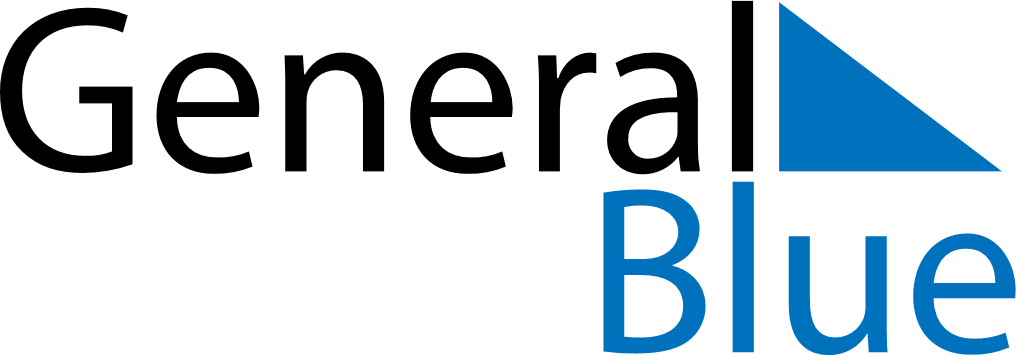 February 2021February 2021February 2021February 2021February 2021February 2021Saint BarthelemySaint BarthelemySaint BarthelemySaint BarthelemySaint BarthelemySaint BarthelemySundayMondayTuesdayWednesdayThursdayFridaySaturday1234567891011121314151617181920Shrove MondayAsh Wednesday2122232425262728NOTES